You must show work/explain EVERY question, even the multiple choice questions.  _________		2.)  The graph below illustrates the number of acres used in Smalltown, New York, over several years.                                  Using the line of best fit, how many acres will be used on the 5th year. 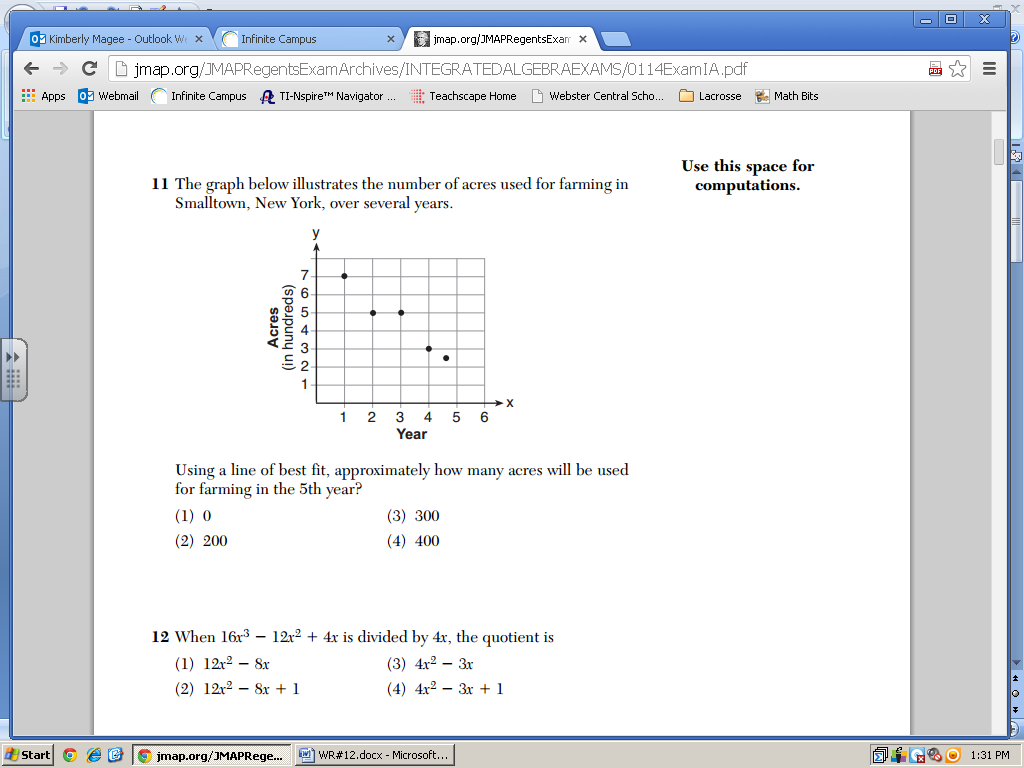   2.) _________           3.) The expression  is equivalent to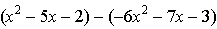 3.) _________4.) What is the vertex to the equation .    4.) _________	         5.) The length and the width of a rectangle are 48 inches and 40 inches. To the nearest inch,                                                what is the length of the diagonal?                                                                           	   6.)  	Convert the equation  from standard form to vertex form. [2 points]		b.) State the vertex and how you arrived to your answer. [2 points]	    7.) Use the data to below and a calculator to find the line of best fit for the raw test scores based on                                                  the number of hours tutored. Round all values to the nearest hundredth. [2 points]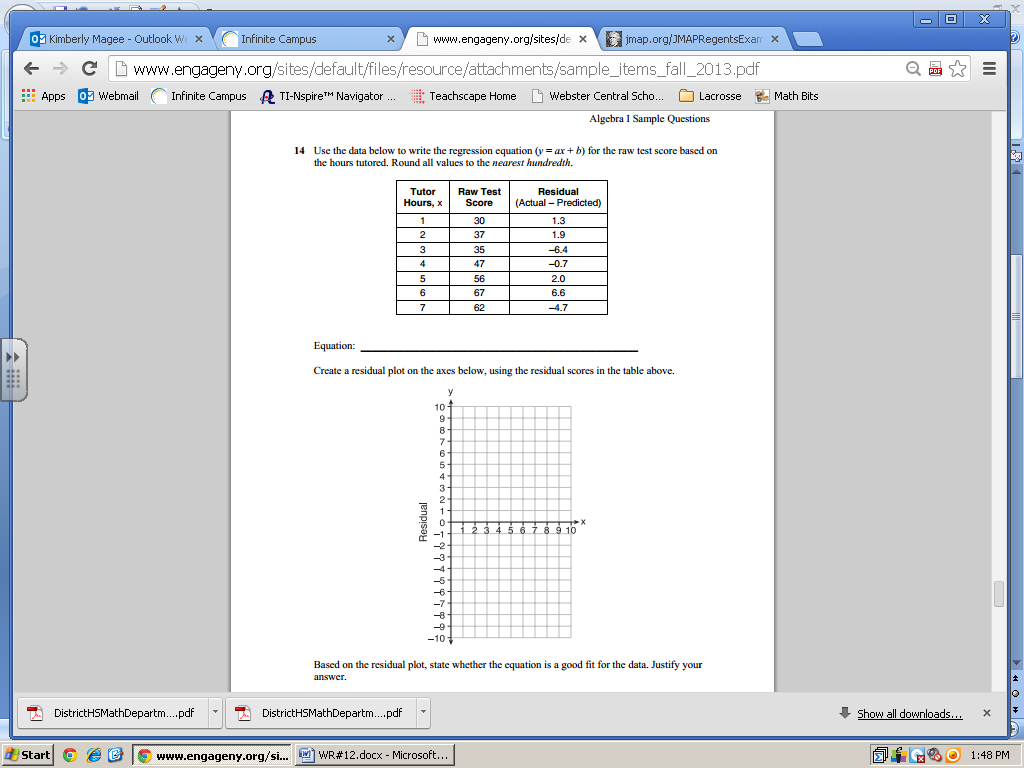 		b.) Create a residual plot on the axes to the right, using the residual scores                                                                                      in the table above. [2 points]		c.) Based on the residual plot, state whether the equation is a good fit for the data.                                                                Justify your answer. [2 points]1)3)2)4)1)03)3002)2004)4001)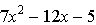 3)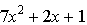 2)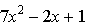 4)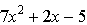 1)3)2)4)1)273)882)624)90